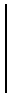 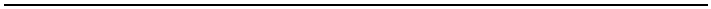 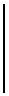 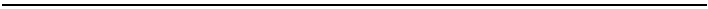 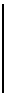 Objednávka poukázek	Číslo objednávky:	103125_1281627505-380076 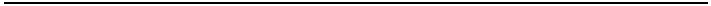 Dodavatel: 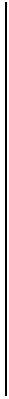 Up Česká republika s.r.o. Zelený pruh 1560/99 140 00 Praha 4 Telefon: FAX: www.mujup.cz Typ poukázek:	Stravenky 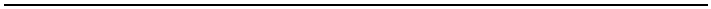 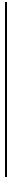 Způsob úhrady: 
Datum objednávky: 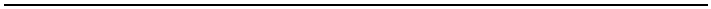 62913671 CZ62913671 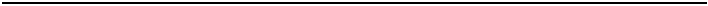 Odběratel:	IČO: 00024856 Kód klienta: 103125 Interní kód objednávky: 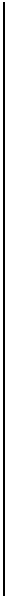 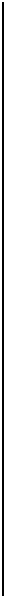 Česká republika - Okresní soud v Jablonci nad Nisou Mírové náměstí Jablonec nad Nisou Objednávku schválil: Telefon: Email: 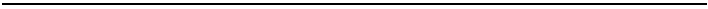 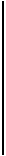 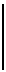 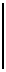 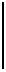 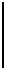 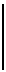 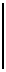 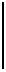 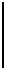 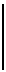 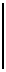 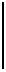 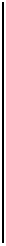 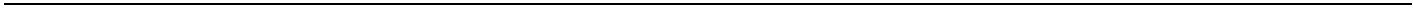 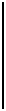 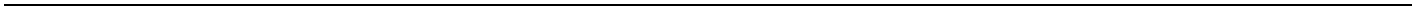 1/1 Počet šekových knížek 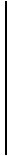 Počet poukázek v šekové knížce Počet poukázek celkem Nominální hodnota Hodnota celkem: počet poukázek x nominální hodnota 15 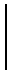 21 315 100 31,500 Kč 19 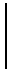 20 380 100 38,000 Kč 11 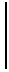 19 209 100 20,900 Kč 11 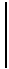 18 198 100 19,800 Kč 3 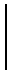 17 51 100 5,100 Kč 1 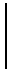 16 16 100 1,600 Kč 2 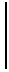 15 30 100 3,000 Kč 2 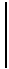 14 28 100 2,800 Kč 1 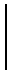 13 13 100 1,300 Kč 2 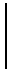 12 24 100 2,400 Kč 1 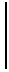 11 11 100 1,100 Kč 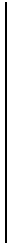 Hodnota poukázek celkem 68 1275 127,500 Kč Celková cena: 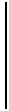 127,500 Kč 